Job Seeker First Name / CV No: 1814928Click to send CV No & get contact details of candidate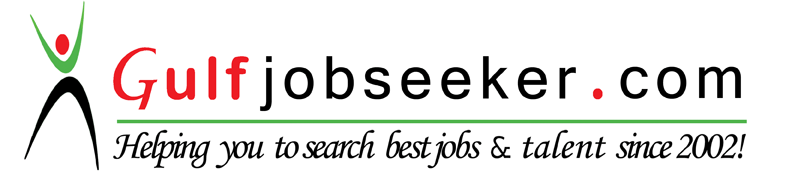 DAMODAR KEERTHIPATIEXPERIENCESENIOR EXECUTIVE:                                                 Nov 2011 To March 2016        LUPIN Ltd.                                                                                                         Over 4.5 years of professional experience in Logistics, Freight Forwarding, Inventory Management, Customer Services  along  with strong administrative skills in India.Strong experience in Logistics, with reputed import / exports houses; this includes competency on processes of clearing and forwarding goods, handling C&F agents, controlling C&F activities, legal formalities, Documentation and procedures etc.Expertise in preparing and effectively handling operating budget to ensure that procurement goals are met.Competent in liaising on interdepartmental activities, administration and management of staffs, training and performance evaluation.AREA SALES MANAGER:                                      Nov 2009 To Nov 2011                                                                                                                 LUPIN Ltd.Handling team of 06 medical representativesGuiding the team and motivating them to achieve given targetPerforms one-on-one meetings with pharmacist, doctorsMonitors the supply of drugs as well  as inform doctors, pharmacist and nurses of the forthcoming changes Introduces new products of the organization Visits hospitals to meet with doctors to persuade them to purchase the products Compiles data on requirement and supplies products required by customersMEDICAL REPRENTATIVE :                                       Aug 2008 To Nov 2009    LUPIN Ltd.                                                                                                      Arranges appointments with medical professionals like doctors and pharmacists to spread awareness about the drugs and medicines of the organization Maintains good relationship with nurses and doctors as well as develops contacts with people in the medical world Educates the advantages of drugs of the organization to doctors and other medical professionals Organize conferences and studies data to describe new products and develop sales approach.Accomplishments:Lupin Star Club Winner 2009, 2010, 2011.Promoted to Senior Medical Sales Representative after less than one year.Promoted to Area Manager after less than Two years.Promoted to Senior Executive after less than Two years.Consistently at top of All India sales performance.MEDICAL REPRENTATIVE :                                        Sep 2007 To July 2008BERGEN HEALTH CARE (ALKEM LABORATORIES Ltd) HYDERABADResponsible for sales and marketing at major teaching hospitals in Hyderabad City.Expanded sales volume by obtaining ten significant formulary approvals in two years.CARRER ACHIEVEMENTS:                                                                                                       Developed various sales approach by analyzing data of new products Successfully promoted and sold medicines and drugs manufactured by Lupin Ltd.EDUCATION:  MASTER Of BUSINESS ADMINSTRATION (MBA)                                                                    2005 To 2007BACHELORS OF COMMERCE (B.com Computers)                                                                                    2002 To 2005PACKAGES HANDLED IN OFFICE AUTOMATION COURSE:Windows 98, XPMS OfficeBasic internetPERSONAL INFORMATION:Date of Birth                    :           11/04/1985Marital status               	:           MarriedLanguages Known	:           English, Hindi, Telugu and Tamil Nationality                        :           IndianEXPERIENCESENIOR EXECUTIVE:                                                 Nov 2011 To March 2016        LUPIN Ltd.                                                                                                         Over 4.5 years of professional experience in Logistics, Freight Forwarding, Inventory Management, Customer Services  along  with strong administrative skills in India.Strong experience in Logistics, with reputed import / exports houses; this includes competency on processes of clearing and forwarding goods, handling C&F agents, controlling C&F activities, legal formalities, Documentation and procedures etc.Expertise in preparing and effectively handling operating budget to ensure that procurement goals are met.Competent in liaising on interdepartmental activities, administration and management of staffs, training and performance evaluation.AREA SALES MANAGER:                                      Nov 2009 To Nov 2011                                                                                                                 LUPIN Ltd.Handling team of 06 medical representativesGuiding the team and motivating them to achieve given targetPerforms one-on-one meetings with pharmacist, doctorsMonitors the supply of drugs as well  as inform doctors, pharmacist and nurses of the forthcoming changes Introduces new products of the organization Visits hospitals to meet with doctors to persuade them to purchase the products Compiles data on requirement and supplies products required by customersMEDICAL REPRENTATIVE :                                       Aug 2008 To Nov 2009    LUPIN Ltd.                                                                                                      Arranges appointments with medical professionals like doctors and pharmacists to spread awareness about the drugs and medicines of the organization Maintains good relationship with nurses and doctors as well as develops contacts with people in the medical world Educates the advantages of drugs of the organization to doctors and other medical professionals Organize conferences and studies data to describe new products and develop sales approach.Accomplishments:Lupin Star Club Winner 2009, 2010, 2011.Promoted to Senior Medical Sales Representative after less than one year.Promoted to Area Manager after less than Two years.Promoted to Senior Executive after less than Two years.Consistently at top of All India sales performance.MEDICAL REPRENTATIVE :                                        Sep 2007 To July 2008BERGEN HEALTH CARE (ALKEM LABORATORIES Ltd) HYDERABADResponsible for sales and marketing at major teaching hospitals in Hyderabad City.Expanded sales volume by obtaining ten significant formulary approvals in two years.CARRER ACHIEVEMENTS:                                                                                                       Developed various sales approach by analyzing data of new products Successfully promoted and sold medicines and drugs manufactured by Lupin Ltd.EDUCATION:  MASTER Of BUSINESS ADMINSTRATION (MBA)                                                                    2005 To 2007BACHELORS OF COMMERCE (B.com Computers)                                                                                    2002 To 2005PACKAGES HANDLED IN OFFICE AUTOMATION COURSE:Windows 98, XPMS OfficeBasic internetPERSONAL INFORMATION:Date of Birth                    :           11/04/1985Marital status               	:           MarriedLanguages Known	:           English, Hindi, Telugu and Tamil Nationality                        :           IndianOBJECTIVE: To obtain the position of an Senior Executive & ASM & Medical Representative in a reputed organization where I can use my acquired experience and abilities to benefit the organization.SPECIAL SKILLS:More than 4.5 years of Professional experience in LogisticsMore than 4.2 years of professional experience in selling medical products Good time management and organizational skills Skilled in developing trust and build good rapport with customers Good convincing and negotiation skills.Speak and understand English, Telugu, Hindi and Tamil well.Can get along with others.Can work well under pressure and less supervision.Computer literate.